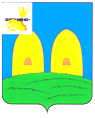 КОМИТЕТ  ОБРАЗОВАНИЯАДМИНИСТРАЦИИ МУНИЦИПАЛЬНОГО ОБРАЗОВАНИЯ«РОСЛАВЛЬСКИЙ РАЙОН» СМОЛЕНСКОЙ ОБЛАСТИП Р И К А Зот 12.05.2016 № 221Об итогах муниципальногоконкурса юных художников«Я рисую этот мир»В соответствии с приказом Рославльского комитета образования от 04.02.2016 № 48 «О проведении муниципального конкурса юных художников «Я рисую этот мир» в период с 1 по 15 марта 2016 года в МБУДО «ЦРТДиЮ» проведен муниципальный конкурс юных художников «Я рисую этот мир» (далее - конкурс). Работы, представленные на конкурс, оценивались по следующим номинациям: живопись, графика, декоративная композиция в трёх возрастных категориях 6-9 лет; 10-13 лет; 14-17 лет.Конкурс направлен на поддержку и развитие детского изобразительного творчества, выявление и поощрение талантливых учащихся.В конкурсе приняли активное участие 135 учащихся из 22 общеобразовательных учреждений. На основании вышеизложенного п р и к а з ы в а ю:1. Наградить грамотами Рославльского комитета образования следующих учащихся - победителей муниципального конкурса юных художников «Я рисую этот мир»: 1.1. В номинации «Живопись»:- в младшей возрастной категории: за 1 место – Горюнова Александра, учащегося МБУДО «ЦРТДиЮ» творческого объединения «Росток» - живопись «Необыкновенная вокруг Земли Вселенная», руководитель Дыбошина С.Н.;за 2 место - Терновскую Арину, учащуюся МБОУ «Средняя школа № 6» - живопись «К неизвестным мирам», руководитель Артамонова Н.П.;за 3 место - Дуксову Софию, учащуюся ЧОУ «Православная гимназия №2»  - живопись «Дружба планет», руководитель Филиппова О.И.;за 3 место - Туманян Даниэль, учащуюся МБОУ «Грязенятская основная школа» - живопись «Посадка в горах», руководитель Чернова Н.А.;- в средней  возрастной категории:за 1 место - Федорову Александру, учащуюся МБОУ «Астапковичская средняя школа» - живопись «Глаза Вселенной», руководитель Федорова И.М.;за 2 место - Ковалёву Анастасию, учащуюся МБОУ «Средняя школа № 8» - живопись «К нам в гости», руководитель Плющенко В.А.;за 3 место - Кухарькову  Ангелину, учащуюся МБОУ «Хорошовская средняя школа» - живопись «Космические  просторы», руководитель Кабанова М.А.; - в  старшей  возрастной  категории:за 1 место - Борискову Кристину, учащуюся МБУДО «ЦРТДиЮ» творческого объединения «Афродита» - живопись «Выход в открытый космос», руководитель Старовойтова И.Г.;за 2 место - Шевцова Андрея, учащегося МБОУ «Средняя школа № 9» -  живопись «Вылет», руководитель Матюшенков А.В.;за 2 место - Чупахину  Марину, учащуюся МБОУ «Средняя школа № 4» - живопись «Среди туманных миров», руководитель Харитонова О.В.;за 3 место - Щапову Полину, учащуюся МБОУ «Средняя школа № 7» - живопись  «Маленькие и большие шаги», руководитель Павлюченкова Е.И.;1.2.  В номинации «Декоративная композиция»: - в младшей возрастной категории:за 1 место - Исаченкову Анастасию, учащуюся МБОУ «Средняя школа № 5» -  аппликация «Космическая фантазия», руководитель Антонова Т.В.;за 2 место - Клюеву Арину, учащуюся МБУДО «ЦРТДиЮ» творческого объединения «Фантазёры»- аппликация «Орбита Земли», руководитель Сюрдо О.Н.;за 3 место - Котлярова Никиту, учащегося МБОУ «Средняя школа № 5» - аппликация «Загадочный космос», руководитель Антонова Т.В.;за 3 место - Смирнову Арину, учащуюся МБОУ «Средняя школа № 8» - коллаж «Мы - пионеры космоса», руководитель Козлова Л.М.;- в средней возрастной категории:за 1 место - Алтынникова Андрея, учащегося МБОУ «Екимовичская средняя школа» - фото - коллаж «Космический взлёт», руководитель КанабееваЛ. В.;за 2 место - Юрову Дарью, учащуюся МБУДО «ЦРТДиЮ» творческого объединения «Умелые руки» - композиция «Далёкий космос», руководитель Стенин А.А.;за 3 место - Зерниченко Ирину, учащуюся МБОУ «Средняя школа № 1» - композиция «Первый спутник Земли», руководитель Кулешова О.Н.;- в старшей возрастной категории:за 1 место - Кадырова Махмуда, учащегося МБОУ «Екимовичская средняя школа» - композиция «Космическое путешествие», руководитель Мартьянова С.В.;за 2 место - Фадееву Анастасию, учащуюся МБОУ «Жарынская средняя школа» - композиция «Спутник», руководитель Алексеенкова Е.Е.;за 3 место - Полещенкова Алексея, учащегося ЧОУ «Православная гимназия №2», руководитель Иванова Н.В.;1.3. В номинации «Графика»:- в младшей возрастной категории:за 1 место - Ковалёва Никиту, учащегося МБОУ «Средняя школа № 10» -  творческая работа «Первый полёт в космос», руководитель Фищенкова О.А.;за 2 место - Энкину Софию, учащуюся МБУДО «ЦРТДиЮ» творческого объединения «Гармония» - творческая работа «Сын Земли Смоленской». Руководитель Энкина Н.В.;за 3 место - Мамонтову  Дарью, учащуюся МБУДО «ЦРТДиЮ» творческого объединения «Карандаш» - творческая работа «Космос», руководитель Журавель О.В.; - в средней возрастной категории:за 1 место - Копшанинова Сергея, учащегося МБОУ «Волковичская основная школа» - творческая работа «Моя Вселенная», руководитель Антоненкова Н.А.за 2 место - Шукунову Виталию, учащуюся МБОУ «Перенская средняя школа» - творческая работа «Космический Прометей», руководитель Пуликова И.П.;за 3 место - Игнатенко Полину, учащуюся МБОУ «Средняя школа № 6» - творческая работа «Неизведанный мир», руководитель Антоненкова Т.В.; - в  старшей возрастной группе:за 1 место - Полякову  Юлию, учащуюся МБОУ «Кирилловская средняя школа» - творческая работа «Машина Времени», руководитель Николаева Е.Л.;за 2 место - Денисову Дарью, учащуюся МБОУ «Средняя школа № 7» - творческая работа «Рожденный звездой», руководитель Павлюченкова Е.И.;за 3 место - Герег Татьяну, учащуюся МБОУ «Средняя школа № 4» - творческая работа «Сказка стала былью», руководитель Шамотина М.С.2. Объявить благодарность следующим педагогам, подготовившим победителей и призёров муниципального конкурса юных художников «Я рисую этот мир»: - Алексеенковой Елене Евгеньевне, учителю МБОУ «Жарынская средняя школа»;- Антоненковой Наталье Александровне, учителю МБОУ «Волковичская основная школа»;-Антоненковой Татьяне Валерьевне, учителю МБОУ «Средняя школа № 6»;- Антоновой Татьяне Викторовне, учителю МБОУ «Средняя школа № 5»;-Артамоновой Наталье Петровне, учителю МБОУ «Средняя школа № 6»;- Дыбошиной Светлане Николаевне, педагогу МБУДО «ЦРТДиЮ»;- Журавель Олесе Валерьевне, педагогу МБУДО «ЦРТДиЮ»;- Ивановой Наталье Владимировне, учителю ЧОУ «Православная гимназия № 2»;- Кабановой Марине Анатольевне, учителю МБОУ «Хорошовская средняя школа»;- Канабеевой Ларисе Венедиктовне, учителю МБОУ «Екимовичская средняя школа»;- Кулешовой Ольге Николаевне, учителю МБОУ «Средняя школа № 1»;- Козловой Людмиле Михайловне, учителю МБОУ «Средняя школа № 8»;- Мартьяновой Светлане Владимировне, учителю МБОУ «Екимовичская средняя школа»;- Матюшенкову Анатолию Владимировичу, учителю МБОУ «Средняя школа № 9»;- Николаевой Елене Анатольевне, учителю МБОУ «Кирилловская средняя школа»;- Павлюченковой Елене Ивановне, учителю МБОУ «Средняя школа № 7»;- Пуликовой Ирине Петровне, учителю МБОУ «Перенская средняя школа»;- Плющенко Василию Анатольевичу, учителю МБОУ «Средняя школа № 8»;- Старовойтовой Ирине Григорьевне, педагогу МБУДО «ЦРТДиЮ»;- Стенину Алексею Анатольевичу, педагогу МБУДО «ЦРТДиЮ»;- Сюрдо Ольге Николаевне,педагогу МБУДО «ЦРТДиЮ»;- Филипповой Ольге Ивановне, учителю ЧОУ «Православная гимназия № 2»;- Фищенковой Ольге Александровне, учителю МБОУ «Средняя школа № 10;- Федоровой Ирине Михайловне, учителю МБОУ «Астапковичская средняя школа»;- Харитоновой Ольге Владимировне, учителю МБОУ «Средняя школа №4»;- Черновой Надежде Анатольевне, учителю МБОУ «Грязенятская основная школа»;- Шамотиной Марине Сергеевне, учителю МБОУ «Средняя школа №4»;-  Энкиной  Наталье Владимировне, педагогу МБУДО «ЦРТДиЮ».3.   Контроль за исполнением настоящего приказа возложить на начальника отдела развития образования и муниципального контроля Рославльского комитета образования Тимофееву С.С.Заместитель Главы муниципального образования «Рославльский район» Смоленской области – председатель Комитета образования                                               С.В. Филипченко